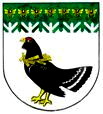 от 07 февраля 2023 года № 68О внесении изменений в муниципальную программу «Развитие муниципального управления и эффективная деятельность органов местного самоуправления Мари-Турекского муниципального района Республики Марий Эл на 2020-2025 годы»В соответствии с Федеральным законом от 6 октября 2003 года № 131-ФЗ «Об общих принципах организации местного самоуправления в Российской Федерации», в целях эффективного решения вопросов местного значения, администрация Мари-Турекского муниципального района Республики Марий Эл п о с т а н о в л я е т:1. Внести в муниципальную программу «Развитие муниципального управления и эффективная деятельность органов местного самоуправления Мари-Турекского муниципального района Республики Марий Эл на 2020-2025 годы» (далее - муниципальная программа), утвержденную постановлением администрации Мари-Турекского муниципального района от 08 февраля 2021 года № 42 «О муниципальной программе «Развитие муниципального управления и эффективная деятельность органов местного самоуправления Мари-Турекского муниципального района Республики Марий Эл на 2020-2025 годы» следующие изменения:1.1. Раздел «Объемы финансирования муниципальной программы» Паспорта муниципальной программы изложить в новой редакции: 1.2. Приложения к муниципальной программе № 4 «Ресурсное обеспечение реализации муниципальной программы», № 5 «Прогнозная оценка расходов на реализацию целей муниципальной программы, № 6 «План реализации муниципальной программы» изложить в новой редакции (прилагаются).1.3. Раздел «Объемы финансирования муниципальной программы» Паспорта подпрограммы «Развитие местного самоуправления в Мари-Турекском муниципальном районе Республики Марий Эл» изложить в новой редакции:1.4 Раздел «Объемы финансирования подпрограммы» Паспорта подпрограммы «Профилактика правонарушений в Мари-Турекском муниципальном районе» изложить в новой редакции:1.5. Приложение № 2 к подпрограмме «Профилактика правонарушений в Мари-Турекском муниципальном районе Республики Марий Эл» изложить в новой редакции (прилагается).2. Разместить настоящее постановление на официальном сайте Мари-Турекского муниципального района в информационно-телекоммуникационной сети «Интернет».3. Контроль за исполнением настоящего постановления возложить на заместителя главы администрации Мари-Турекского муниципального района Гергей С.В.Ресурсное обеспечение реализации муниципальной программы Прогнозная оценка расходов на реализацию целей муниципальной программы  * При условии выделения средств План реализации муниципальной программыМероприятия подпрограммы «Профилактика правонарушений в Мари-Турекском муниципальном районе Республики Марий Эл»Раздел: Профилактика правонарушений ____________________МАРИЙ ЭЛ РЕСПУБЛИКЫНМАРИЙ ТУРЕКМУНИЦИПАЛЬНЫЙ РАЙОНЫНАДМИНИСТРАЦИЙЖЕАДМИНИСТРАЦИЯМАРИ-ТУРЕКСКОГОМУНИЦИПАЛЬНОГО РАЙОНАРЕСПУБЛИКИ МАРИЙ ЭЛАДМИНИСТРАЦИЯМАРИ-ТУРЕКСКОГОМУНИЦИПАЛЬНОГО РАЙОНАРЕСПУБЛИКИ МАРИЙ ЭЛПУНЧАЛПОСТАНОВЛЕНИЕПОСТАНОВЛЕНИЕ«Объемыфинансирования муниципальной программы«Объемыфинансирования муниципальной программы(тыс. руб.)Общий объем финансирования подпрограммы составляет  637,5 тыс. руб. из бюджета Мари-Турекского муниципального района, в том числе по годам:2020 год – 41,2 тыс. руб.2021 год – 96,5 тыс. руб.2022 год – 103,8 тыс. руб.2023 год – 132,0 тыс. руб.2024 год – 132,0 тыс. руб.2025 год –  132,0 тыс. руб.»«Объемыфинансирования подпрограммыОбщий объем финансирования подпрограммы составляет 112,7 тыс. руб. из бюджета Мари-Турекского муниципального района, в том числе по годам:2020 год – 15,0 тыс. руб.2021 год – 19,9 тыс. руб.2022 год - 17,8 тыс. руб.2023 год – 20,0 тыс. руб.2024 год - 20,0 тыс. руб.2025 год - 20,0 тыс. руб.»Глава администрацииМари-Турекскогомуниципального районаС.Ю. РешетовПриложение № 4к муниципальной программе«Развитие  муниципального управления и эффективная деятельность органов местного самоуправления Мари-Турекского муниципального района Республики Марий Эл на 2020-2025 годы»(в редакции от 07 февраля 2023 года № 68)статусНаименование муниципальной программы, подпрограммы, основного мероприятияОтветственный исполнительКод бюджетнойклассификацииКод бюджетнойклассификацииКод бюджетнойклассификацииКод бюджетнойклассификацииРасходы (тыс. руб.) по годамРасходы (тыс. руб.) по годамРасходы (тыс. руб.) по годамРасходы (тыс. руб.) по годамРасходы (тыс. руб.) по годамРасходы (тыс. руб.) по годамРасходы (тыс. руб.) по годамНаименование муниципальной программы, подпрограммы, основного мероприятияОтветственный исполнительГРБСРзПРЦСРВР2020 г.2021 г.2022 г.2023 г.2024 г.2025 г.1234567131415161718Муниципальная программаРазвитие  муниципального управления и эффективная деятельность органов местного самоуправления Мари-Турекского муниципального района Республики Марий Элна 2020-2025 годыАдминистрация,Собрание депутатов, АНК, ЦП0000000060000000000023369,322781,232099,629400,226500,726490,8Подпрограмма 1Развитие местного самоуправления вМари-Турекском муниципальном районеАдминистрация, Собраниедепутатов9040000061000000000041,296,5103,8132,0132,0132,0Основное мероприятиеМероприятия по развитию местного самоуправленияАдминистрация Мари-Турекского муниципального района,Собрание депутатов9040113061010000000041,960,060,060,0Поощрения членов территориального общественного самоуправления90401130610129510000 005,05,05,05,0Вручение премии имени И.И.КрыловойСобрание депутатов9300113061012952000018,430,036,955,055,055,0Основное мероприятиеРабота с кадрами в муниципальных образованияхАдминистрация0000000061020000000066,561,972,072,072,0Повышение квалификации, профессиональная переподготовка муниципальных служащихАдминистрация района - отдел организационно-правовой работы и делопроизводства9040113061022982000022,8Повышение квалификации, профессиональная переподготовка муниципальных служащихАдминистрация района - отдел организационно-правовой работы и делопроизводства9040705061022982000060,244,072,072,072,0Повышение квалификации, профессиональная переподготовка муниципальных служащихАдминистрация района - отдел организационно-правовой работы и делопроизводства930070506102298200001,0Повышение квалификации, профессиональная переподготовка муниципальных служащихАдминистрация района - отдел организационно-правовой работы и делопроизводства957070506102298200001,0Повышение квалификации, профессиональная переподготовка муниципальных служащихАдминистрация района - отдел организационно-правовой работы и делопроизводства992070506102298200003,09,9Повышение квалификации, профессиональная переподготовка муниципальных служащихАдминистрация района - отдел организационно-правовой работы и делопроизводства992140306102298200003,36,0Подпрограмма 2Профилактика правонарушений вМари-Турекском муниципальном районе  Республики Марий ЭлАдминистрация, ЦП, АНК, АТК9040113062000000000015,019,917,820,020,020,0Основное мероприятиеПрофилактика правонарушенийЦентр профилактики правонарушений000000006201000000005,010,010,010,010,010,0Мероприятия по профилактике правонарушений904011306201295500005,05,05,05,05,05,0Обеспечение участия общественности в деятельности формирований правоохранительной направленности, народных дружин, оперативных отрядов, активизация работы внештатных сотрудников полицииАдминистрация90401062012958000005,05,05,05,05,0Основное мероприятиеКомплексные меры по противодействию злоупотреблению наркотиками, профилактика алкоголизмаАНК904011306202000000005,05,05,05,05,05,0Мероприятия по противодействию злоупотреблению наркотиками, профилактике алкоголизма.Разработка  и издание информационных материаловАдминистрация Мари-Турекского муниципального района, отдел образования,отдел культуры904011306202295700005,05,05,05,05,05,0Основное мероприятиеПрофилактика терроризма, экстремизма в Мари-Турекском муниципальном районеАнтитеррористическаякомиссия000000006203000000005,04,95,05,05,05,0Мероприятия по противодействию терроризму, экстремизмуАнтитеррористическаякомиссия904011306203295600005,04,92,85,05,05,0Подпрограмма 3Обеспечение реализации МП «Развитие муниципального управления и эффективная деятельность органов местного самоуправления в Мари-Турекском муниципальном районе Республики Марий Эл на 2020-2025 годы»Администрация Мари-Турекского муниципального района0000000063000000000023313,122664,831977,929248,226348,726338,8Основное мероприятиеОбеспечение деятельности по осуществлению общих функций органа местного самоуправленияАдминистрация Мари-Турекского муниципального района9040000063010000000023313,122664,831977,929248,226348,726338,8Расходы на премирование городских округов   и муниципальных районов Республики Марий Эл за эффективность деятельности органов местного самоуправления90401040630127460000168,1Расходы на обеспечение  функций органов местного самоуправленияАдминистрация Мари-Турекского муниципального района9040104063012902000020537,220934,829034,125651,422937,622877,8Глава местной администрацииАдминистрация Мари-Турекского муниципального района904010406301290300001673,91632,71960,72203,21990,31985,2Прочие расходы по общегосударственным вопросамАдминистрация Мари-Турекского муниципального района90401130630129670000331,797,2118,3104,8104,8104,8Поощрение за достижение показателей деятельностиАдминистрация Мари-Турекского муниципального района90401040630129650000770,1696,7Осуществление переданных полномочий Российской Федерации на государственную регистрацию актов гражданского состояния904030406301593000000,01288,81316,01371,0ПРИЛОЖЕНИЕ № 5к муниципальной программе«Развитие  муниципального управления и эффективнаядеятельность органов местного самоуправленияМари-Турекского муниципального районаРеспублики Марий Эл на 2020-2025 годы»(в редакции от 07 февраля 2023 г. № 68)СтатусНаименование муниципальной программы, подпрограммы, основного мероприятияИсточники ресурсногообеспеченияОценка расходов (тыс. рублей) по годамОценка расходов (тыс. рублей) по годамОценка расходов (тыс. рублей) по годамОценка расходов (тыс. рублей) по годамСтатусНаименование муниципальной программы, подпрограммы, основного мероприятияИсточники ресурсногообеспечения2020 год2021 год2022 год2023 год2024 год2025 год123456789Муниципальная  программа«Развитие  муниципального управления и эффективная деятельность органов местного самоуправления в М-Турекском муниципальном районе Республики Марий Эл на 2020-2025 годы»всего23369,322781,232099,629400,226500,726490,8Муниципальная  программа«Развитие  муниципального управления и эффективная деятельность органов местного самоуправления в М-Турекском муниципальном районе Республики Марий Эл на 2020-2025 годы»бюджет муниципального образования23369,322781,231931,528 111,425184,725 119,8Муниципальная  программа«Развитие  муниципального управления и эффективная деятельность органов местного самоуправления в М-Турекском муниципальном районе Республики Марий Эл на 2020-2025 годы»федеральный бюджет*0001288,81316,001371,0Муниципальная  программа«Развитие  муниципального управления и эффективная деятельность органов местного самоуправления в М-Турекском муниципальном районе Республики Марий Эл на 2020-2025 годы»бюджет Республики Марий Эл *00168,1000Муниципальная  программа«Развитие  муниципального управления и эффективная деятельность органов местного самоуправления в М-Турекском муниципальном районе Республики Марий Эл на 2020-2025 годы»бюджеты гор.и сельских поселений *000000Муниципальная  программа«Развитие  муниципального управления и эффективная деятельность органов местного самоуправления в М-Турекском муниципальном районе Республики Марий Эл на 2020-2025 годы»внебюджетные источники*000000Подпрограмма 1«Развитие местного самоуправления в Мари-Турекском муниципальном районе Республики Марий Эл»всего41,296,5103,7132,0132,0132,0Подпрограмма 1«Развитие местного самоуправления в Мари-Турекском муниципальном районе Республики Марий Эл»бюджет муниципального образования41,296,5103,7132,0132,0132,0Подпрограмма 1«Развитие местного самоуправления в Мари-Турекском муниципальном районе Республики Марий Эл»федеральный бюджет*000000Подпрограмма 1«Развитие местного самоуправления в Мари-Турекском муниципальном районе Республики Марий Эл»бюджет Республики Марий Эл *000000Подпрограмма 1«Развитие местного самоуправления в Мари-Турекском муниципальном районе Республики Марий Эл»бюджеты гор.и сельских поселений*000000Подпрограмма 2«Профилактика правонарушений в Мари-Турекском муниципальном районе Республики Марий Эл»всего15,019,917,820,020,020,0Подпрограмма 2«Профилактика правонарушений в Мари-Турекском муниципальном районе Республики Марий Эл»бюджет муниципального образования15,019,917,820,020,020,0Подпрограмма 2«Профилактика правонарушений в Мари-Турекском муниципальном районе Республики Марий Эл»федеральный бюджет*000000Подпрограмма 2«Профилактика правонарушений в Мари-Турекском муниципальном районе Республики Марий Эл»бюджет Республики Марий Эл *000000Подпрограмма 2«Профилактика правонарушений в Мари-Турекском муниципальном районе Республики Марий Эл»бюджеты гор.и сельских поселений*000000Подпрограмма 3«Обеспечение реализации муниципальной программы "Развитие муниципального управления и эффективная деятельность органов местного самоуправления в Мари-Турекском муниципальном районе Республики Марий Эл на 2020-2025 годы»всего23313,122664,831 977,929 248,226 348,726 338,8Подпрограмма 3«Обеспечение реализации муниципальной программы "Развитие муниципального управления и эффективная деятельность органов местного самоуправления в Мари-Турекском муниципальном районе Республики Марий Эл на 2020-2025 годы»бюджет муниципального образования22543,022664,831 977,927 959,425 032,724 967,8Подпрограмма 3«Обеспечение реализации муниципальной программы "Развитие муниципального управления и эффективная деятельность органов местного самоуправления в Мари-Турекском муниципальном районе Республики Марий Эл на 2020-2025 годы»федеральный бюджет*770,1001288,81316,01371,0Подпрограмма 3«Обеспечение реализации муниципальной программы "Развитие муниципального управления и эффективная деятельность органов местного самоуправления в Мари-Турекском муниципальном районе Республики Марий Эл на 2020-2025 годы»бюджет Республики Марий Эл *000000Подпрограмма 3«Обеспечение реализации муниципальной программы "Развитие муниципального управления и эффективная деятельность органов местного самоуправления в Мари-Турекском муниципальном районе Республики Марий Эл на 2020-2025 годы»бюджеты гор.и сельских поселений*000000ПРИЛОЖЕНИЕ № 6к муниципальной программе«Развитие  муниципального управления и эффективнаядеятельность органов местного самоуправления Мари-Турекского муниципального района Республики Марий Эл на 2020-2025 годы»(в редакции от 07 февраля 2023 г. № 68)Наименование Программы, подпрограммы,мероприятийв рамках основногомероприятияОтветственный исполнитель (ФИО, должность)СрокСрокОжидаемый непосредственный результат (краткое описание)Ожидаемый непосредственный результат (краткое описание)Код бюджетклассификацииФинансирование (тыс. рублей)Финансирование (тыс. рублей)Финансирование (тыс. рублей)Финансирование (тыс. рублей)Финансирование (тыс. рублей)Финансирование (тыс. рублей)Наименование Программы, подпрограммы,мероприятийв рамках основногомероприятияОтветственный исполнитель (ФИО, должность)начала реализацииокон-чания реализацииОжидаемый непосредственный результат (краткое описание)Ожидаемый непосредственный результат (краткое описание)Код бюджетклассификации2020 год2021 год2022 год2023 год2024 год2025 год1234556789101112В целом по муниципальной программе «Развитие  муниципального управления и эффективная деятельность органов местного самоуправления Мари-Турекского муниципального района Республики Марий Эл на 2020-2025 годы»Заместитель главы администрации Мари-Турекского муниципального районаГергей С.В.20202025Создание необходимых условий для развития в Мари-Турекском муниципальном районе системы местного самоуправления и эффективного решения вопросов местного значенияСоздание необходимых условий для развития в Мари-Турекском муниципальном районе системы местного самоуправления и эффективного решения вопросов местного значения000 00000600000000 00023323,622760,832 099,629 400,226 500,726 490,8Подпрограмма 1 «Развитие местного самоуправления в Мари-Турекском муниципальном районе Республики Марий Эл»Заместитель главы администрации Мари-Турекского муниципального районаГергей С.В.202020252025Создание условий для наиболее полного включения граждан в  осуществление местного самоуправления, содействие развитию территориальных общественных самоуправлений000 00000610000000 00041,296,5103,7132,0132,0132,0Основное мероприятие «Мероприятия по развитию местного самоуправления»Заместитель главы администрации Мари-Турекского муниципального района Зыков А.С.202020252025000  0000 0610100000 00018,430,041,835,035,035,0Мероприятие 1.1: «Поощрения членов территориального общественного самоуправления» (Проведение конкурсов среди ТОС)Заместитель главы администрации Мари-Турекского муниципального района Зыков А.С.202020252025904 0113  0610126510 00005,05,05,05,05,0Мероприятие 1.2: «Вручение премии имени И.И.Крыловой»Глава Мари-Турекского муниципального районаЯндыбаева Л.А.202020252025Ежегодное поощрение Муниципальной премией 3 женщин с активной гражданской позицией930 0113 0610129520 00018,430,036,830,030,030,0Основное мероприятие «Работа с кадрами в муниципальных образованиях»Руководитель отдела организационно-правовой работы и делопроизводства Гриничева Э.А.202020252025Повышение уровня квалификации муниципальных служащих района000  0000 0610200000 00022,866,561,980,080,080,0Мероприятие 1.3:Повышение квалификации, профессиональная переподготовка муниципальных служащихРуководитель отдела организационно-правовой работы и делопроизводства Гриничева Э.А.202020252025Повышение уровня квалификации муниципальных служащих района904 0113 0610229820  00022,866,561,980,080,080,0Мероприятие 1.3:Повышение квалификации, профессиональная переподготовка муниципальных служащихРуководитель отдела организационно-правовой работы и делопроизводства Гриничева Э.А.202020252025Повышение уровня квалификации муниципальных служащих района904 0705 0610229820 24460,27272,072,0Мероприятие 1.3:Повышение квалификации, профессиональная переподготовка муниципальных служащихРуководитель отдела организационно-правовой работы и делопроизводства Гриничева Э.А.202020252025Повышение уровня квалификации муниципальных служащих района992 0705 0610229820 2443,08,08,08,0Мероприятие 1.3:Повышение квалификации, профессиональная переподготовка муниципальных служащихРуководитель отдела организационно-правовой работы и делопроизводства Гриничева Э.А.202020252025Повышение уровня квалификации муниципальных служащих района992 1403 0610229820 5403,3Подпрограмма 2 «Профилактика правонарушений в Мари-Турекском муниципальном районе Республики Марий Эл»Первый заместитель главы администрации Мари-Турекского муниципального района Зыков А.С.202020252025Сосредоточение усилий субъектов профилактики, общественности на проведении комплексных мероприятий по обеспечению общественной безопасности, борьбе с преступностью000 0000 062000000 00015,019,920,020,020,020,0Основное мероприятие«Профилактика правонарушений»Первый заместитель главы администрации Мари-Турекского муниципального района Зыков А.С.202020252025000 0000 062010000 0005,010,010,010,010,010,0Мероприятие 2.1:«Мероприятия по Профилактике правонарушений» (Проведение конкурсов по профилактике правонарушений, издание памяток, буклетов)(Проведение комплексных оздоровительных, физкультурно-спортивных и агитационно-пропагандистских мероприятий)Первый заместитель главы администрации Мари-Турекского муниципального районаЗыков А.С.202020252025Правовое просвещение населения.Предупреждение и профилактика правонарушений, выявление и устранение причин и условий, способствующих совершению правонарушений904 0113  0620129550 2445,05,05,05,05,05,0Мероприятие 2.2:«Обеспечение участия общественности в деятельности формирований правоохранительной направленности, народных дружин, оперативных отрядов, активизация работы внештатных сотрудников полиции»Первый заместитель главы администрации Мари-Турекского муниципального района Зыков А.С.202020252025Предупреждение и профилактика правонарушений904 0113  0620129580 24405,05,05,05,05,0Основное мероприятие «Комплексные меры по противодействию злоупотреблению наркотиками, профилактика алкоголизма»Первый заместитель главы администрации Мари-Турекского муниципального районаЗыков А.С.202020252025000 0000 0620200000 0005,05,05,05,05,05,0Мероприятие 2.3.:«Комплексные меры по противодействию злоупотреблению наркотиками, профилактика алкоголизма»(Проведение физкультурно-спортивных праздников, фестивалей, массовых мероприятий, профилактических акций)Первый заместитель главы администрации Мари-Турекского муниципального районаЗыков А.С.202020252025Формирование у молодого поколения активной жизненной позиции, укрепление здоровья детей и подростков, вовлечению в занятия физической культурой и спортом904 0113 0620229570 2442,02,02,02,02,02,0Мероприятие 2.4:«Комплексные меры по противодействию злоупотреблению наркотиками, профилактика алкоголизма»(Разработка  и издание информационных материалов: памяток, листовок, брошюр)Первый заместитель главы администрации Мари-Турекского муниципального района Зыков А.С.202020252025Правовое просвещение населения904 0113 0620229570 2443,03,03,03,03,03,0Основное мероприятие «Профилактика терроризма, экстремизма в Мари-Турекском муниципальном районе»Первый заместитель главы администрации Мари-Турекского муниципального района Зыков А.С.202020252025000 0000 0620300000 0005,04,95,05,05,05,0Мероприятие 2.5«Противодействие терроризму, экстремизму»(Проведение акций, общественных и спортивных мероприятий, социологических исследований, направленных на профилактику терроризма и экстремизма)Первый заместитель главы администрации Мари-Турекского муниципального района Зыков А.С.202020252025Правовое просвещение населения904 0013 0620329560 2445,04,95,05,05,05,0Подпрограмма 3 «Обеспечение реализации МП«Развитие муниципального управления и эффективная деятельность органов местного самоуправления в Мари-Турекском муниципальном районе Республики Марий Эл на 2020-2025 годы»Администрация Мари-Турекского муниципального района202020252025000 0000 0630000000 000Основное мероприятие «Обеспечение деятельности по осуществлению общих функций органа местного самоуправления»202020252025904 0000 0630100000 00023 267,422 644,331 977,929 248,226 348,726 338,8Расходы на обеспечение  функций органов местного самоуправления202020252025904 0104 0630129020 00020 515,220 919,129 034,125 651,422 937,622 877,8Глава местной администрации202020252025904 0104 0630129030 0001 673,91 632,71 960,72 203,21990,31985,2Прочие расходы по общегосударственным вопросам202020252025904 0113 0630129670 000308,192,3118,3104,8104,8104,8Поощрение за достижение показателей деятельности органов исполнительной власти субъектов Российской Федерации за счет средств резервного фонда Правительства Российской Федерации202020252025904 0104 063015549F 000770,10,0696,70,00,00,0Осуществление переданных полномочий Российской Федерации на государственную регистрацию актов гражданского состояния202320252025904 0304 0630159300 0000,00,00,01288,81316,01371,0Приложение № 2к подпрограмме «Профилактика правонарушенийв Мари-Турекском муниципальном районе Республики Марий Эл»(в редакции от 07 февраля 2023 года № 68)№ п/пНаименование мероприятийИсполнителиОбъемы финансированияОбъемы финансированияОбъемы финансированияОбъемы финансированияОбъемы финансированияОбъемы финансированияОбъемы финансирования№ п/пНаименование мероприятийИсполнители2020202120222023202420251.Организационные мероприятия по выполнению ПрограммыОрганизационные мероприятия по выполнению Программы1.1Рассмотрение на заседаниях Центра профилактики правонарушений хода и эффективности реализации комплексной программы профилактики правонарушений в Мари-Турекском районеЦентр профилактики правонарушений1.2Освещение в районной газете «Знамя», Интернет сайте работы по профилактике правонарушений и исполнению мероприятийИсполнители программы1.3Проведение проверок деятельности советов профилактики правонарушений администраций городского и сельских поселений Мари-Турекского муниципального районаЦентр профилактики правонарушений1.4Проведение конкурсов по профилактике правонарушений, издание памяток, буклетов, плакатов и др. профилактического содержанияЦентр профилактики правонарушений03,03,03,03,03,02.Профилактика правонарушений в Мари-Турекском муниципальном районеПрофилактика правонарушений в Мари-Турекском муниципальном районе2.1Проведение комплексных оздоровительных, физкультурно-спортивных и агитационно-пропагандистских мероприятий.Отделы администрации районаАдминистрациипоселений5,02,02,02,02,02,02.2Проведение мероприятий, направленных на обеспечение охраны объектов животного мира и среды их обитания, а также водных биоресурсовМО МВД«Мари-Турекский»2.3Проведение мероприятий по выявлению и пресечению хищений лесных ресурсовМО МВД«Мари-Турекский»2.4Обеспечение участия общественности в деятельности формирований правоохранительной направленности, народных дружин, оперативных отрядов, активизация работы внештатных сотрудников милицииАдминистрации поселений05,05,05,05,05,05,02.5Проведение специальных операций и оперативно-профилактических мероприятий по проверке соблюдения миграционного законодательстваУФМС, МО МВД2.6Привлечение общественных и религиозных объединений, осуществляющих просветительскую деятельность к реализации программыСовет по взаимодействию с религиозными объединениямиОтдел образования и по делам молодежиКЦСОН3.Социальная реабилитация лиц, осужденных к мерам наказаниябез лишения свободы и граждан, отбывших уголовное наказаниеСоциальная реабилитация лиц, осужденных к мерам наказаниябез лишения свободы и граждан, отбывших уголовное наказание3.1Организация взаимодействия УФСИН по Мари-Турекскому району и субъектов профилактики по реабилитации и адаптации лиц, освободившихся из мест лишения свободы  а также с осужденными к мерам наказания, не связанным с лишением свободы.Администрация района,ЦЗН, КЦСОН, ЦРБ3.2Содействие в трудоустройстве лиц, освободившихся из мест лишения свободы, с осужденными к мерам наказания, не связанным с лишением свободыЦЗН3.3Организация профориентационных консультаций для лиц, освободившихся из мест лишения свободы,  с осужденными к мерам наказания, не связанным с лишением свободыЦЗН, Администрациипоселений3.4Оказание социально – правовой  помощи лицам, освободившимся из мест лишения свободы,  с осужденными к мерам наказания, не связанным с лишением свободыКЦСОН3.5Обеспечение контроля за поведением лиц, освободившихся из мест лишения свободы, в том числе в отношении которых судом установлены ограничения,  с осужденными к мерам наказания, не связанным с лишением свободыМО МВД4.Мероприятия по повышению эффективности деятельности органов и учреждений системы профилактики безнадзорности и правонарушений несовершеннолетнихМероприятия по повышению эффективности деятельности органов и учреждений системы профилактики безнадзорности и правонарушений несовершеннолетних4.1Организация и проведение заседаний комиссии по делам несовершеннолетних и защите их прав Мари-Турекского муниципального района Республики Марий Эл (далее - Комиссия)КДНиЗП4.2Организация  и проведение  межведомственных  рабочих совещаний, семинаров, «круглых столов» по актуальным вопросам профилактики безнадзорности и правонарушений  несовершеннолетних, выявлению эффективного опыта работы, разработке и внедрению новых технологий профилактической работыКДНиЗП4.3Организация и проведение  межведомственных  профилактических рейдовых мероприятий, направленных на выявление  детей и семей, находящихся в социально-опасном положении и иной трудной жизненной ситуацииКДНиЗП4.4Оказание социальных услуг несовершеннолетним  и семьям, находящимся  в социально-опасном положении  и иной трудной жизненной ситуации, направленных на коррекцию поведения, профилактику правонарушений и восстановление  детско-родительских отношений.КДНиЗП